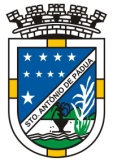 ANEXO V AO EDITAL 074/2022 DECLARAÇÃO DE ANÁLISE MINUCIOSA DO TERMO DE REFERÊNCIARazão social: ________________________________________________________________CNPJ: ____________________________Contato: __________________________________Endereço: ___________________________________________________________________(QUALIFICAÇÃO DA EMPRESA), DECLARA que examinou, minuciosamente, o Termo de Referência, e que estudou, comparou e os encontrou corretos, aceitando e submetendo-se, integralmente, às suas condições, e que obteve, satisfatoriamente, todas as informações e esclarecimentos solicitados, não havendo dúvidas a cerca dos serviços a executar.                         _______________________________________                                (assinatura do representante legal da empresa)                                          nome do representante legal da empresa                                                         carimbo com CNPJ